Estimating Soil Moisture by Feel and AppearanceApproximately 90 minutes
Place four containers containing water, a plant, soil, and air in the front of the classroom.  Give the students about 1 minute to discuss what these four things have in common with a partner.  After a short time, request students to share their ideas with the class.  Explain to students that, in this lesson, we will discover the importance of managing the air and water in soil to benefit plant growth.       Vocabulary Puzzle: Cut the vocabulary puzzles into enough pieces so each student has once piece.  Note: Students each needs one puzzle piece, not one piece of each puzzle.  Randomly hand out a puzzle piece to each student.  Instruct students to find the other students with pieces to their puzzle and assemble their key word.  Once each puzzle is assembled, instruct students to become familiar with the definition on their puzzle.  Have each group share their vocabulary term and its definition with the class. Instruct students to capture the definitions of each of the following terms in their guided notes sheet.  Irrigation water management: applying water according to crop needs in an amount that can be stored in the plant root zone of the soil Available water capacity: the amount of water that a soil can store that is available for use by plantsPercent available: currently available soil moisture as a percent of available water capacitySoil moisture deficit: the amount of water in a soil that can be readily absorbed by plant roots of most cropsin/ft depleted: inches of water currently needed to refill a foot of soil to field capacityExplain to students that these terms will be key throughout this lesson so it is important to have a basic understanding to be built upon later.  Lead a brief discussion on irrigation and water usage.  Consider discussing management of the Ogallala Aquifer, the recent drought, or local irrigation water issues.  Pose the question to students, “Why is it important to manage irrigation water?”  Look for answers such as water conservation, cost of water, sustainability, benefits to crops, use by other agronomic inputs, etc. Encourage students to capture the significance of irrigation water management in their guided notes.  Guide them through a brief conversation about each of these points as they are capturing the information.  Determines:How much water is available for plant useWhen to irrigateHow much irrigation water to applyConserves soil and irrigation waterGuide students through a class discussion on irrigation water management.  Elicit personal experiences about irrigation water management from students, these could be related to production agriculture, a flower or vegetable garden, or even turf grass in their yard.   Poke several small holes in the bottom of two clear cups.  Fill one about half way with sand and the other with clay.  Place each cup over another cup or container to catch leaching water.  Add equal amounts of water to each cup of soil and observe.  Encourage students to watch the water as it percolates through the soil.  After a few minutes, measure the amount of water in the bottom containers.    Note: This could also be demonstrated with several different sponges with a variety of pore sizes.  Determine how much water each sponge can hold and compare the results.  Instruct students to record their observations in their guided notes sheet.  Encourage students to complete the review questions for this demonstration in their guided notes with a partner.  After a few minutes, guide the class through a discussion of their answers.What are the differences in filtration of sand and clay?Why do these differences exist (consider pore space)?How does this demonstration relate to available water capacity?Show students a soil probe, auger, and a shovel.  Ask students what these tools are used for; look for the answer collecting soil samples.  Introduce students to each of these tools and briefly explain how each tool is used.  Encourage students to draw a picture of the tool and a description in their guided notes. Consider demonstrating proper use of each tool.Allow students to collect soil samples that will be used later in the lesson using a shovel, auger, and soil probe.  Encourage students to use each tool and collect samples at various locations and at various depths.  When collecting samples instruct students to place their sample in a bucket or bag and label their sample with location of the sample.    Give each student a small portion of modeling clay or play-doh and have them follow along as you demonstrate the process of estimating soil moisture and texture by feel and appearance.  Squeeze the sample firmly in your hand several times to form an irregularly shaped “ball”.Squeeze the soil sample out or your hand between thumb and forefinger to form a ribbon.Observe texture, ability to ribbon, firmness and surface roughness of ball, water glistening, loose soil particles, soil/water staining on fingers, and soil color.Allow students to practice this process with the clay several times.  Observe individual students and offer guidance through this process.  Instruct students to write the step by step instructions for estimating soil moisture and texture by feel and appearance in their guided notes. Also discuss and encourage students to record key factors that impact observations made in the feel and appearance method:Rock fragmentsOrganic matterBulk densityUsing the collected soil samples instruct students to test various soils for soil texture and soil moisture.  Guide students through the “Texture by Feel Procedure” graphic to determine soil texture.  Encourage students to work with a partner using the same soil to discuss while working to determine soil texture.Using the “Estimating Soil Moisture by Feel and Appearance” guide, encourage students to work with a partner and several soil samples to determine the available water capacity.  Instruct students to complete the “Learned what? So what? Now what?” chart in their guided notes.  After a few minutes allow students to work in small groups to add to their chart.  As students are working listen to their conversations and select a few a key concepts being discussed and ask those students to share their information aloud with the group.  Thank students for their participation and willingness to get dirty to discover more about soil.  Congratulate students on their ability to collect soil samples, and determine soil texture and soil moisture by feel and appearance.  Explain that this skill will be important in the land evaluation competition to identify soil texture and permeability.  Take a few minutes to preview the next lesson.Guided Notes: Estimating Soil Moisture by Feel and Appearance?Notes Completed by:____________________________Irrigation water management:  Available water capacity:  Percent available: Soil moisture deficit: in/ft depleted: Why is irrigation water management important?Percent Available Water CapacityWhat are the differences in filtration of sand and clay?Why do these differences exist (consider pore space)?How does this demonstration relate to available water capacity?Collecting a Soil Sample:Soil ProbeSoil AugerShovelFeel and Texture Method:	1.	2.	3.Factors that impact observations in feel and texture method: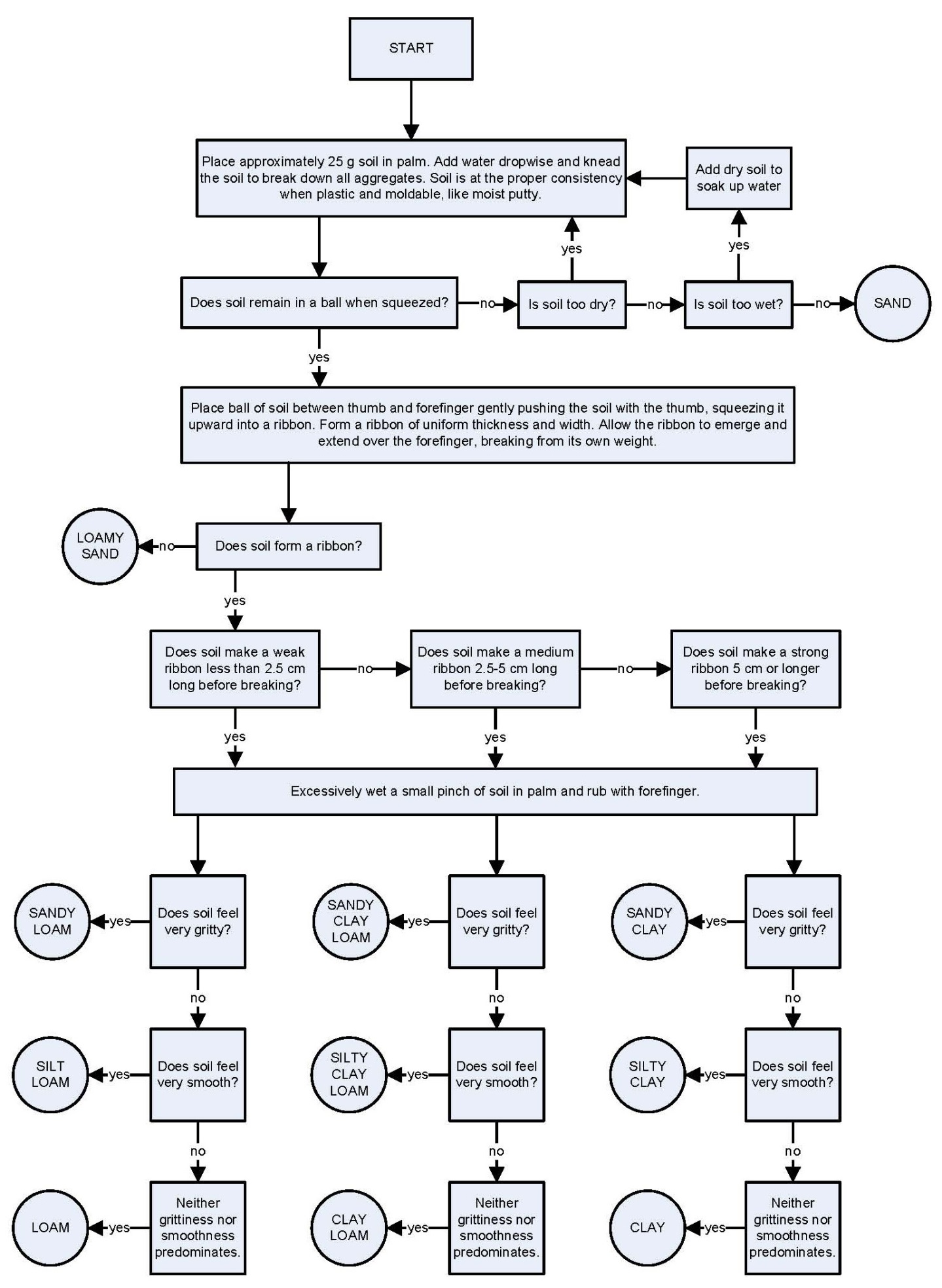 Vocabulary Puzzle: Cut out each box.  Then, cut each box into pieces so there are enough pieces for each student to have one piece.  Example if there are 25 students in class cut each box into 5 pieces for a total of 25 puzzle pieces  Soil TexturePercolation SpeedWater filtered completely through cupWater that remained on top of the sampleOther observationsSandClaySoil TexturePercolation SpeedWater filtered completely through cupWater that remained on top of the sampleOther observationsSandClayIrrigation water management: is applying water according to crop needs in an amount that can be stored in the plant root zone of the soil.Available water capacity:  is the amount of water that a soil can store that is available for use by plantsPercent available: currently available soil moisture as a percent of available water capacitySoil moisture deficit: is the amount of water in a soil that can be readily absorbed by plant toots of most cropsin/ft depleted: Inches of water currently needed to refill a foot of soil to field capacity